Endeavour Federation 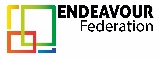 Curriculum map - GeographyCurriculum ‘at a glance’Geography Curriculum MapGeography Curriculum MapGeography Curriculum MapGeography Curriculum MapGeography Curriculum MapGeography Curriculum MapEndeavour Federation Curriculum vision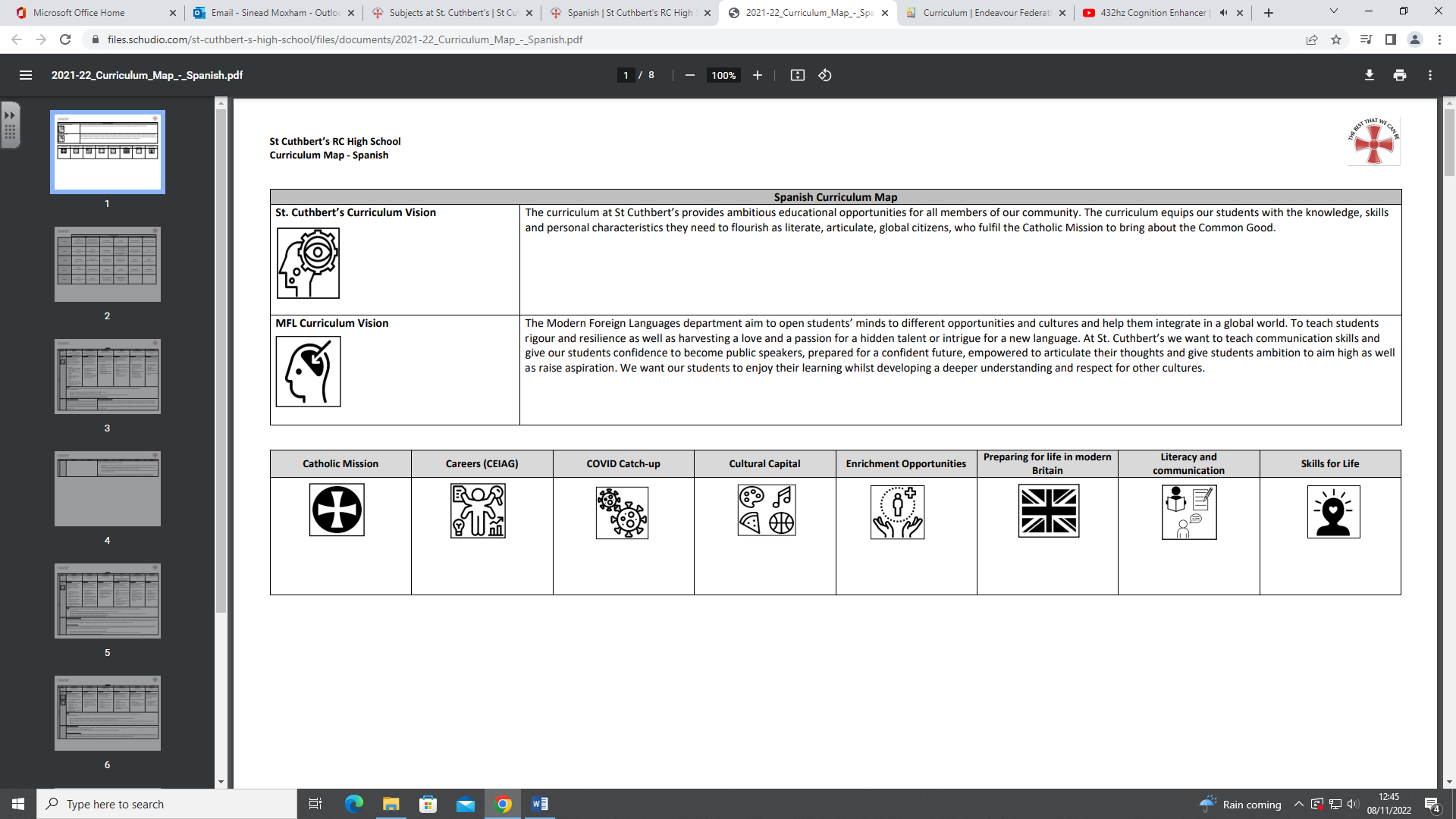 At the Endeavour Federation, we follow an adapted National Curriculum, with wellbeing central to everything we do. We offer a broad and balanced curriculum, with all pupils having the opportunity to At the Endeavour Federation, we follow an adapted National Curriculum, with wellbeing central to everything we do. We offer a broad and balanced curriculum, with all students having the opportunity to study a range of subjects, following bespoke pathways. The study of these subjects, allows pupils to apply theoretical knowledge to the practical elements of the curriculum.  We believe in all our students and have high expectations for their futures. A comprehensive package of both pastoral and learning support, delivered by highly trained staff, allows them to navigate their learning journeys and improve their life outcomes, becoming the best versions of themselves.At the Endeavour Federation, we follow an adapted National Curriculum, with wellbeing central to everything we do. We offer a broad and balanced curriculum, with all pupils having the opportunity to At the Endeavour Federation, we follow an adapted National Curriculum, with wellbeing central to everything we do. We offer a broad and balanced curriculum, with all students having the opportunity to study a range of subjects, following bespoke pathways. The study of these subjects, allows pupils to apply theoretical knowledge to the practical elements of the curriculum.  We believe in all our students and have high expectations for their futures. A comprehensive package of both pastoral and learning support, delivered by highly trained staff, allows them to navigate their learning journeys and improve their life outcomes, becoming the best versions of themselves.At the Endeavour Federation, we follow an adapted National Curriculum, with wellbeing central to everything we do. We offer a broad and balanced curriculum, with all pupils having the opportunity to At the Endeavour Federation, we follow an adapted National Curriculum, with wellbeing central to everything we do. We offer a broad and balanced curriculum, with all students having the opportunity to study a range of subjects, following bespoke pathways. The study of these subjects, allows pupils to apply theoretical knowledge to the practical elements of the curriculum.  We believe in all our students and have high expectations for their futures. A comprehensive package of both pastoral and learning support, delivered by highly trained staff, allows them to navigate their learning journeys and improve their life outcomes, becoming the best versions of themselves.At the Endeavour Federation, we follow an adapted National Curriculum, with wellbeing central to everything we do. We offer a broad and balanced curriculum, with all pupils having the opportunity to At the Endeavour Federation, we follow an adapted National Curriculum, with wellbeing central to everything we do. We offer a broad and balanced curriculum, with all students having the opportunity to study a range of subjects, following bespoke pathways. The study of these subjects, allows pupils to apply theoretical knowledge to the practical elements of the curriculum.  We believe in all our students and have high expectations for their futures. A comprehensive package of both pastoral and learning support, delivered by highly trained staff, allows them to navigate their learning journeys and improve their life outcomes, becoming the best versions of themselves.At the Endeavour Federation, we follow an adapted National Curriculum, with wellbeing central to everything we do. We offer a broad and balanced curriculum, with all pupils having the opportunity to At the Endeavour Federation, we follow an adapted National Curriculum, with wellbeing central to everything we do. We offer a broad and balanced curriculum, with all students having the opportunity to study a range of subjects, following bespoke pathways. The study of these subjects, allows pupils to apply theoretical knowledge to the practical elements of the curriculum.  We believe in all our students and have high expectations for their futures. A comprehensive package of both pastoral and learning support, delivered by highly trained staff, allows them to navigate their learning journeys and improve their life outcomes, becoming the best versions of themselves.Geography curriculum vision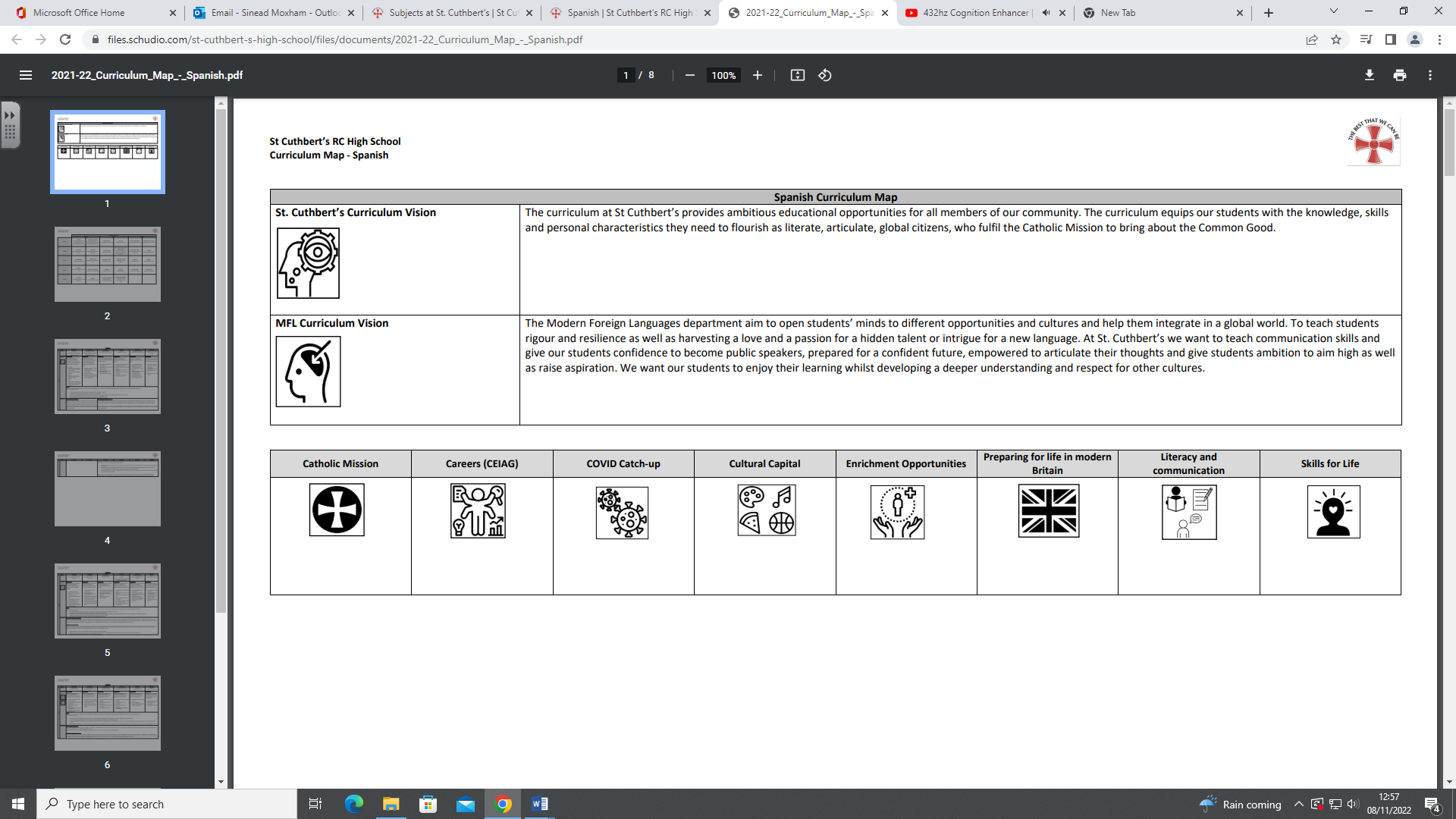 The Geography curriculum is planned to ensure that students make progress in their learning and are equipped with knowledge about diverse places, people, resources and natural and human environments, together with a deep understanding of the Earth’s key physical and human processes.Pupils will build on their knowledge of globes, maps and atlases and apply and develop this knowledge routinely in the classroom and in the field. They will interpret Ordnance Survey Maps, focusing on grid references and scale, topographical mapping and aerial and satellite photos. They will also utilise GIS to view, analyse and interpret places. Resources are differentiated and engaging to ensure that all of our students are inspired to learn and to foster an enjoyment of Geography.We provide our young people with the skills to cope and succeed in the wider world by embedding cultural capital and celebrating diversity through a wide range of texts and resources.  Literacy and communication skills are developed throughout the curriculum and assessment is used regularly to ensure Geography targets are achieved and exceeded. The Geography curriculum is planned to ensure that students make progress in their learning and are equipped with knowledge about diverse places, people, resources and natural and human environments, together with a deep understanding of the Earth’s key physical and human processes.Pupils will build on their knowledge of globes, maps and atlases and apply and develop this knowledge routinely in the classroom and in the field. They will interpret Ordnance Survey Maps, focusing on grid references and scale, topographical mapping and aerial and satellite photos. They will also utilise GIS to view, analyse and interpret places. Resources are differentiated and engaging to ensure that all of our students are inspired to learn and to foster an enjoyment of Geography.We provide our young people with the skills to cope and succeed in the wider world by embedding cultural capital and celebrating diversity through a wide range of texts and resources.  Literacy and communication skills are developed throughout the curriculum and assessment is used regularly to ensure Geography targets are achieved and exceeded. The Geography curriculum is planned to ensure that students make progress in their learning and are equipped with knowledge about diverse places, people, resources and natural and human environments, together with a deep understanding of the Earth’s key physical and human processes.Pupils will build on their knowledge of globes, maps and atlases and apply and develop this knowledge routinely in the classroom and in the field. They will interpret Ordnance Survey Maps, focusing on grid references and scale, topographical mapping and aerial and satellite photos. They will also utilise GIS to view, analyse and interpret places. Resources are differentiated and engaging to ensure that all of our students are inspired to learn and to foster an enjoyment of Geography.We provide our young people with the skills to cope and succeed in the wider world by embedding cultural capital and celebrating diversity through a wide range of texts and resources.  Literacy and communication skills are developed throughout the curriculum and assessment is used regularly to ensure Geography targets are achieved and exceeded. The Geography curriculum is planned to ensure that students make progress in their learning and are equipped with knowledge about diverse places, people, resources and natural and human environments, together with a deep understanding of the Earth’s key physical and human processes.Pupils will build on their knowledge of globes, maps and atlases and apply and develop this knowledge routinely in the classroom and in the field. They will interpret Ordnance Survey Maps, focusing on grid references and scale, topographical mapping and aerial and satellite photos. They will also utilise GIS to view, analyse and interpret places. Resources are differentiated and engaging to ensure that all of our students are inspired to learn and to foster an enjoyment of Geography.We provide our young people with the skills to cope and succeed in the wider world by embedding cultural capital and celebrating diversity through a wide range of texts and resources.  Literacy and communication skills are developed throughout the curriculum and assessment is used regularly to ensure Geography targets are achieved and exceeded. The Geography curriculum is planned to ensure that students make progress in their learning and are equipped with knowledge about diverse places, people, resources and natural and human environments, together with a deep understanding of the Earth’s key physical and human processes.Pupils will build on their knowledge of globes, maps and atlases and apply and develop this knowledge routinely in the classroom and in the field. They will interpret Ordnance Survey Maps, focusing on grid references and scale, topographical mapping and aerial and satellite photos. They will also utilise GIS to view, analyse and interpret places. Resources are differentiated and engaging to ensure that all of our students are inspired to learn and to foster an enjoyment of Geography.We provide our young people with the skills to cope and succeed in the wider world by embedding cultural capital and celebrating diversity through a wide range of texts and resources.  Literacy and communication skills are developed throughout the curriculum and assessment is used regularly to ensure Geography targets are achieved and exceeded. Careers (CEIAG)Careers (CEIAG)Cultural CapitalEnrichment OpportunitiesPreparing for life in modern BritainLiteracy and CommunicationLiteracy and Communication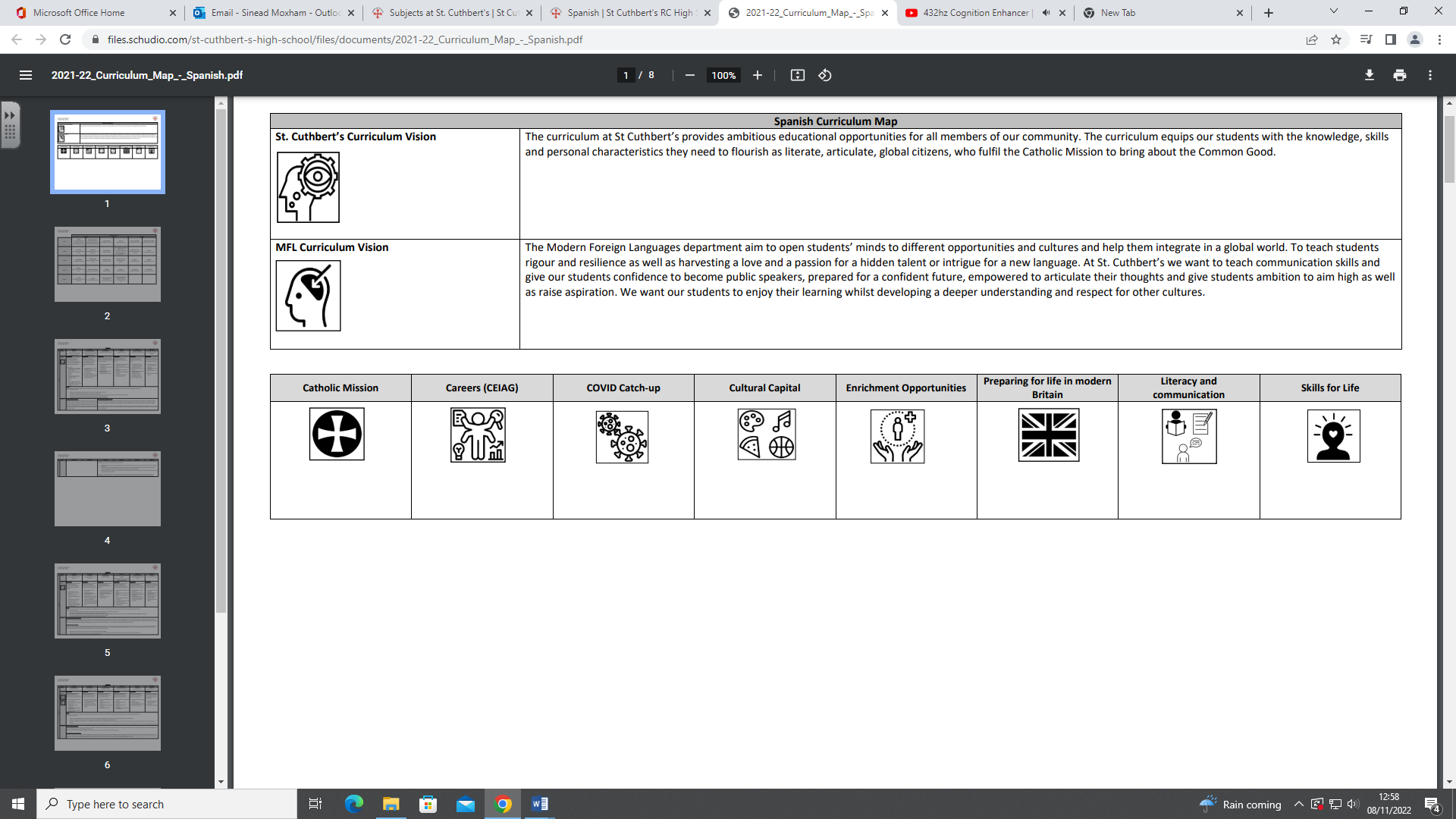 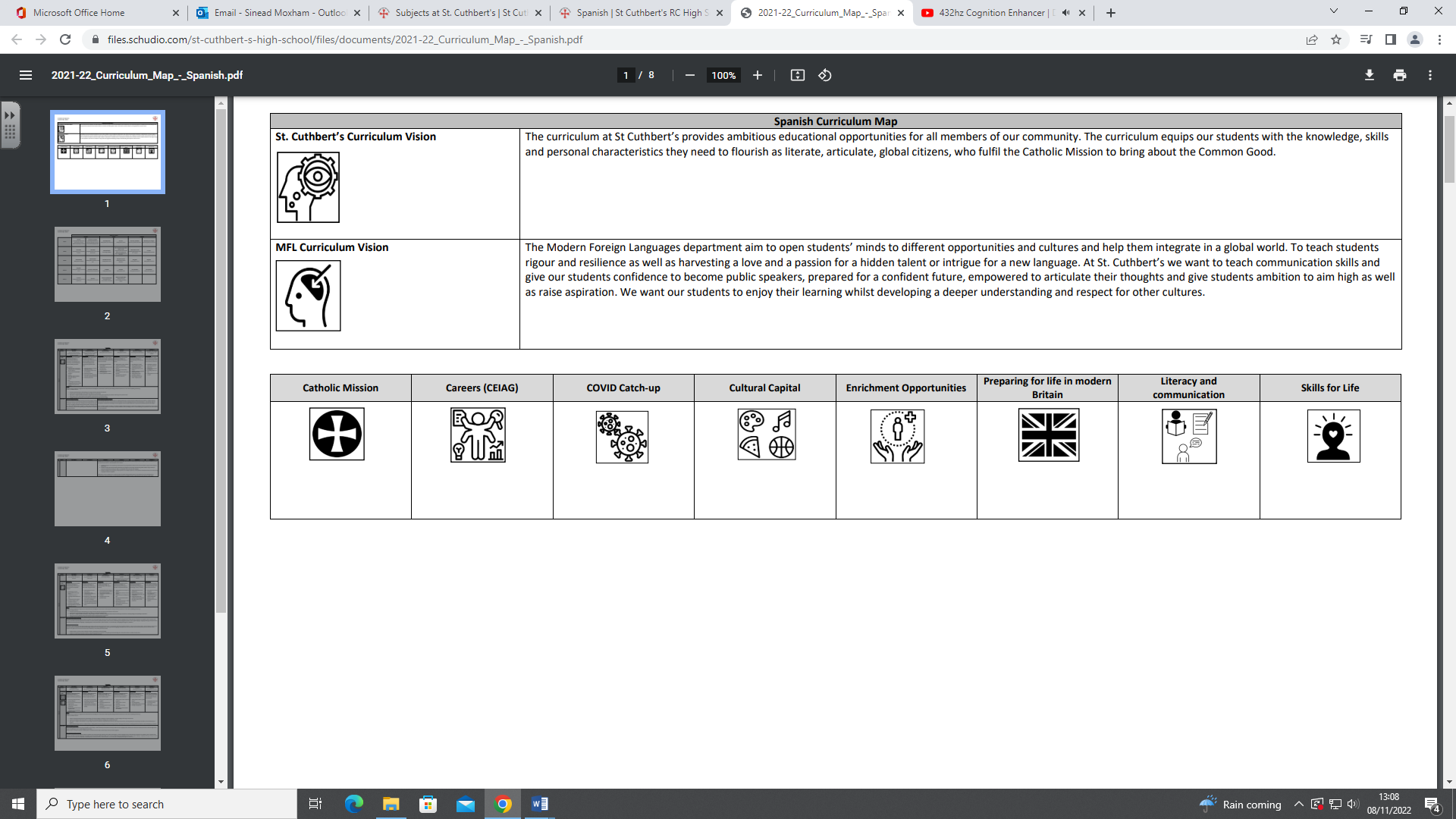 AutumnAutumnSpringSpringSummerSummerYear 7Hot desertsCold desertsRivers and the water cycleWhat does it mean to live in a rural area?Plastic OceansOur own place in the worldYear 8India – economics and populationChallenges facing the UKThe Middle East – resources, wealth and developmentNatural Hazards (including plate tectonics)RainforestsTourism -challenges and opportunitiesYear 9Nigeria – developmentChina – population and urbanisationExtreme weather (including climate change)Comparing HIC and LICCoastsGlobal IssuesYear 7 Curriculum Planning – Geography Year 7 Curriculum Planning – Geography Year 7 Curriculum Planning – Geography Year 7 Curriculum Planning – Geography Year 7 Curriculum Planning – Geography Year 7 Curriculum Planning – Geography Year 7 Curriculum Planning – Geography Autumn Term 1 Autumn Term 2Spring Term 1Spring Term 2Summer Term 1Summer Term 2 Weekly focusCore Knowledge, Skills and Concepts Hot deserts 1.Map skills -identify and recall the world’s continents and oceans 2.Use CLOCC to describe the location and position of hot deserts3.Describe the vegetation, condition, landscape and wildlife found in hot deserts4. Identify the key adaptations of animals and vegetation to the conditions.5. Identify how humans can protect or exploit a hot desert.Assessment- Assessment: Elklan mind map of key vocab and learning then short assessment of unitCold Deserts:1.Map skills -identify and recall the world’s continents and oceans 2.Use CLOCC to describe the location and position of Antarctica. 3.Describe the vegetation, condition, landscape and wildlife found in Antarctica4. Identify the key adaptations of animals and vegetation to the conditions.5. Identify how humans can protect or exploit a cold desert.Assessment- Assessment: Elklan mind map of key vocab and learning then short assessment of unitRivers and the water cycle1.Identify and explain the key processes within the water cycle 2.Identify the distinctive processes and landforms that are associated with rivers3. Identify multiple ways in which different aspects of weather (temperature, precipitation) can be measured and recorded.4. Understand what is meant by weathering and erosion and how that affects the river process5. Understand how rivers can be managed by humans as well as what can be done to reduce river pollutionAssessment: Elklan mind map of key vocab and learning then short assessment of unitWhat does it mean to live in a rural area?1.Map skills – using CLOCC identify the location of Brazil, Mali and UK in the context of the world map 2.Understand the difference between physical and human features. 3.Understand the challenges and opportunities of a rural sparse population like the Shetland Islands. 4.Understand the challenges and opportunities of rural living in Mali5. Understand the challenges and opportunities of rural living in Brazil.Assessment: Elklan mind map of key vocab and learning then short assessment of unitPlastic Oceans – how is plastic waste affecting the world’s oceans?Map skills – using CLOCC to identify the Pacific Ocean Understand the impact of plastic waste – especially microplastics Understand the challenges related to the Pacific Garbage Patch Identify how plastic waste can be tackled in a place like Henderson IslandIdentify how plastic waste is being tackled by government, charities and businesses. Assessment: Elklan mind map of key vocab and learning then short assessment of unitOur own place in the world1.Understand that the UK is part of the continent of Europe, one of seven global continents.2. Explore the four countries that make up the UK – England, Scotland, Wales and Northern Ireland. 3.Investigate different areas and places in the UK and understand that they have distinctive characteristics4 and 5 Be able to understand and interpret OS maps and their symbols and use these skills in field work in the local communityAssessment: Elklan mind map of key vocab and learning then short assessment of unitYear 8 Curriculum Planning – Geography Year 8 Curriculum Planning – Geography Year 8 Curriculum Planning – Geography Year 8 Curriculum Planning – Geography Year 8 Curriculum Planning – Geography Year 8 Curriculum Planning – Geography Year 8 Curriculum Planning – Geography Autumn Term 1 Autumn Term 2Spring Term 1Spring Term 2Summer Term 1Summer Term 2 Weekly focusCore Knowledge, Skills and Concepts IndiaTo explore the location and physical geography of India To understand the size and scale of India To understand the opportunities and challenges facing rural India  To explore the challenges and opportunities facing urban India especially population growth and urbanisationUnderstand the economic changes occurring in India and the different types of jobs available Explore how multinational companies are bringing both benefits and disadvantages Assessment: end of topic qu. Challenges facing the UK .Identify the impact of the poverty cycle.Understand how poverty impacts large cities like Birmingham and Manchester as well as rural poverty in the Forest of DeanUnderstand the challenges of reducing poverty and successful strategies so far.Identify the challenges associated with air pollution in the UK.To explore how air pollution impacts communities in North ManchesterTo evaluate the impact of different clean air strategiesAssessment: Elklan mind map of key vocab and learning then short assessment of unit The Middle East 1.To understand the location of the Middle East using atlases and CLOCC2. To be able to investigate the physical and human geography of the Middle East using a range of different data sources3. To identify how conflict affects the geography of the Middle East 4. To identify the natural resources and key industries in the Middle East 5.Identify the challenges and opportunities associated with fast growing regions such as Dubai Assessment: Elklan mind map of key vocab and learning then short assessment of unitNatural HazardsTo investigate the make up of the core of the EarthUnderstand how different types of rocks are formed Understand the theory of plate tectonics To identify the hazards of a volcanic eruption and link these to plate tectonic theory.To investigate the human and physical consequences of the volcanic eruption at Mt St HelensTo investigate the human and physical consequences of the Kobe earthquake Assessment: Elklan mind map of key vocab and learning then short assessment of unitRainforests . To explore the characteristics and distribution of the rainforest biome and analyse the climate.To investigate plant and animal adaptations of the rainforest biome.To identify the distribution and formation of rainforests .To investigate threats to rainforests focusing on human threats and deforestation. To  use and interpret maps and satellites to explore Brazil’s biomes. End of term assessment: quiz.Assessment: Elklan mind map of key vocab and learning then short assessment of unitTourismWhat is tourism? How has tourism changed over the last 70 years? What are the challenges and opportunities of tourism in Thailand What are the challenges and opportunities of tourism in the UK? What is eco-tourism? Can eco-tourism help preserve fragile ecosystems? Assessment: Elklan mind map of key vocab and learning then short assessment of unit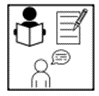 Year 9 Curriculum Planning – Geography Year 9 Curriculum Planning – Geography Year 9 Curriculum Planning – Geography Year 9 Curriculum Planning – Geography Year 9 Curriculum Planning – Geography Year 9 Curriculum Planning – Geography Year 9 Curriculum Planning – Geography Autumn Term 1 Autumn Term 2Spring Term 1Spring Term 2Summer Term 1Summer Term 2 Weekly focusCore Knowledge, Skills and Concepts Nigeria – developmentTo identify the location of Nigeria, using maps and atlases To explore the different biomes and landscapes that make up Nigeria To identify the location of the Sahara Desert and examine desertification. To investigate the challenges and opportunities in rural Nigeria To investigate challenges and opportunities in Nigeria’s capital Lagos Use a range of evidence to evaluate Nigeria’s future prospects as a rapidly changing country.Assessment- Assessment: Elklan mind map of key vocab and learning then short assessment of unitChina – populationTo identify the location and physical geography of China using maps and satelliteTo use data and other sources to explore changes in China’s population over time. To explore the challenges of a rapidly growing urban population and how this can be managedUnderstand what is meant by the Chinese ‘one child ‘policy and how this has evolved over time. Understand some of the consequences of the one child policy in China Contrast Indian and Chinese population policies- drawing comparisons between the two.Assessment- Assessment: Elklan mind map of key vocab and learning then short assessment of unitExtreme weather including climate changeUnderstand the difference between weather and climate and how this has changed since the Ice AgeUnderstand what is driving climate change and how its effects are being felt in different countries Examine the effects of extreme flooding in the UK in Boscastle and in areas of the Lake District Understand the human and physical consequences of events like hurricanes and tornadoes in the USAUnderstand the human and physical consequences of flooding in countries like Bangladesh.Contrast the experiences of flooding in Bangladesh and the UK Assessment- Assessment: Elklan mind map of key vocab and learning then short assessment of unitComparing HIC and LICUnderstand what is meant by HIC, LIC and NEEUnderstand what development indicators are and what they can and can’t tell us about a country Understand why development is uneven around the word and consider whether this is fair or just Compare development indicators in Japan, Brazil and Mali and discuss what this means for people living there Consider ways that development can be made fairer and evaluate different approaches Consider the link between climate change and development and the different perspectives countries and governments may have Assessment- Assessment: Elklan mind map of key vocab and learning then short assessment of unitCoastsUse maps, satellites and GIS to identify coastal regions of the UK and their features Identify key landforms and human geography associated with coasts in the UKUnderstand how weathering and erosion may change a coastal region over timeUnderstand how coasts are managed in the UK Understand how coasts are managed in Costa Rica. Understand the opportunities and challenges of living in a UK coastal town.Assessment- Assessment: Elklan mind map of key vocab and learning then short assessment of unitGlobal issues: exploring wilderness areas under threat and the geography of conflict focusing onTo identify different wilderness areas and understand the importance of wilderness. To explain why wilderness areas are under threat and assess the importance of protecting wilderness areas. To define a conflict zone and identify the effects of war in Syria. To identify the effects of conflict and categorise them into social and economic. To use and interpret map and satellite photos using the example of AlaskaAssessment: end of topic quiz.  Assessment- Assessment: Elklan mind map of key vocab and learning then short assessment of unit